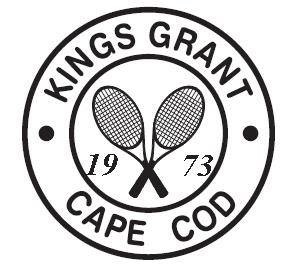 2023 KINGS GRANT LADIES LADDER LEAGUEWhen: Tuesday Nights 6:30pm from May 16th- August 29thWhere: Kings Grant @ 12 Old Kings Rd, Cotuit 02635How: Contact Courtney Keyser 508-274-1456 or KGLadiesLadder@gmail.comWhat’s a ladder league?  Start week one from a randomized court drawing, play a total of 8 games with each of your other three assigned court members. Have fun! This year we will be running the ladder with the following new guidelines:Every other week the rules will vary. On the ODD weeks, the player with the highest amount of games won moves up a court and the player with the lowest amount of moves down. The other two players will stay. In the event of a tie, the players will use coin flip. On the EVEN weeks, the top two players from each court will move up and the other two players will move down.If you have a sub, the sub can hold your position or move you down but a sub can never move you up the ladder.We will play no ads after the second Deuce.How much?  Participation in this ladder is included in all Kings Grant memberships. Non-members participation fee is $15/week. SPACE IS LIMITED!  We will be using the 6 clay courts.  The order of courts will rotate weekly. If you can commit to playing weekly please let us know ASAP.  If you can’t commit but may be interested in being on a sub list, let us know that as well!  Order of preference given to those members who played in the Tuesday night ladder last year, members of the right level and earliest responses of new players.  The ladder is for players 3.5 and up. Roster players will be expected to find their own sub for any missed sessions.Other questions/comments/concerns?  If it’s regarding the ladder contact Courtney by email at KGLadiesLadder@gmail.com. If you have questions about the club contact Alan Brown, Director of Member Services at 508-274-1456 or email kgracquetclub@gmail.com